 Office of Student Activities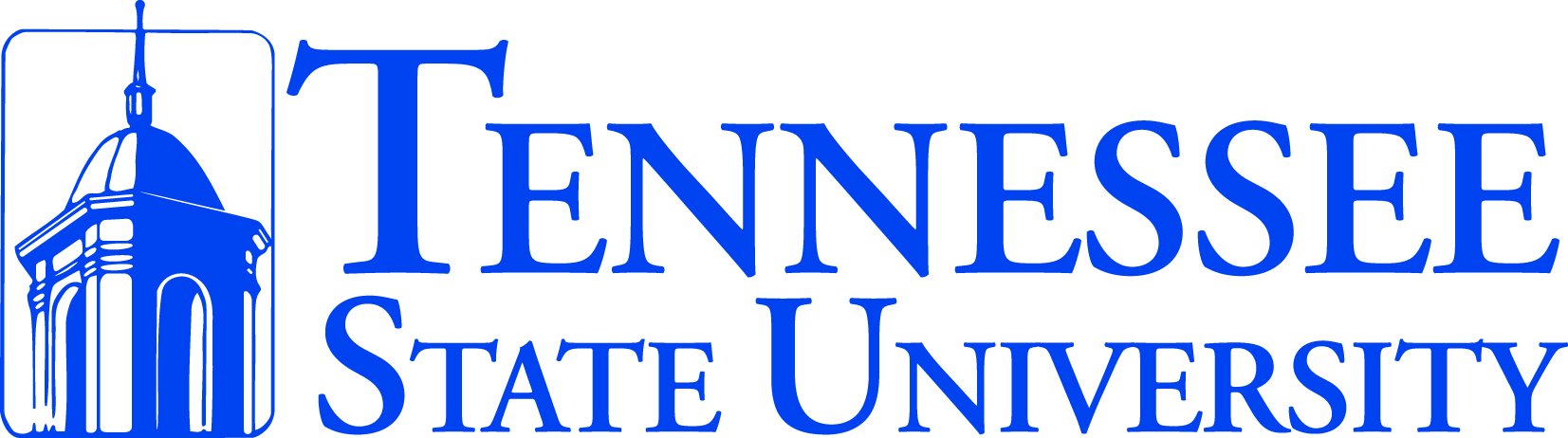 3500 John A. Merritt Boulevard, Nashville, TN 37209Telephone 615.963.5250  Fax 615-963-2180http://www.tnstate.edu/campus_life/activities.aspxOrganization Week Request Form: Non-NPHC OrganizationsMust be typed, completely filled out and submitted by the Organization’s Advisor. After the organization is given written approval for the week by the Office of Student Activities, the organization must submit the Organization Week Activities Form with all requisitions attached at least 30 days before the beginning date of the week.Academic Semester & Year 			          		Date Submitted 					Name of Organization												Contact Person 1Name 						 	  	Phone Number 				Email Address 												Contact Person 2Name 						 	 	Phone Number 				Email Address 												Select Requested Week (Rank in order) * Non-NPHC Organization Weeks are only in the fall*      Sept. 9-Sept. 15      Sept. 16-Sept 22      Sept. 30-Oct. 6     Oct. 7-Oct. 13      Oct. 28-Nov. 3      Nov. 4-Nov. 10      Nov. 11-Nov. 17      Nov. 18-Nov. 21      Nov. 25-Dec. 1      Dec. 2-Dec. 6Preferred Organization to Share Week 									Print President’s Name					Print TSU Advisor’s NamePresident’s Signature			Date			TSU Advisor’s Signature		Date						For Office Use Only	             					Date Received:					Requirements:☐ Registered with Office of Student Activities☐  Submitted Annual Report (Date: 		)☐  Submitted Membership Roster☐  Attended General Assembly Meetings☐  Attended Anti-Hazing Seminar	New organization:☐  Constitution☐  Membership Roster Form☐  Benefit, Outcomes & VisionApproval Status:☐ Approved☐ Approval Pending (Reason: 								     )☐ Denied (Reason: 									     )Coordinator of Registered Student Organizations			Coordinator’s Signature			Date 					